Подача заявок в АО «Комбинат КМАруда» на осуществление технологического присоединения энергопринимающих устройств заявителей к эл. сетям классом до 10 кВ включительно посредством официального сайта www.kmaruda.ru  	АО «Комбинат КМАруда» на 2020 год прекратил прием заявок на осуществление технологического присоединения энергопринимающих устройств заявителей, из-за отсутствия наличия свободной мощности для подключения потребителей к электрическим сетям.     Главный энергетик-     начальник ЭС  	 	 	 	 	 	               Колмачихин А.В. 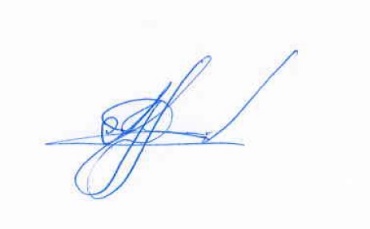 